, LMC Model ResolutionLeague staff thoughtfully develops models for your city’s consideration. Models should be customized as appropriate for an individual city’s circumstances in consultation with the city’s attorney. Helpful background information on this model may be found in the Budget Guide for Cities.This icon marks places where the city must customize the model. They offer additional provisions, optional language, or comments for your consideration. The icon, and language you do not wish to include, should be deleted from this model before use. Make other changes, as needed, to customize the model for your city.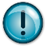 Home rule charter cities and certain other cities may need to modify this resolution to conform to other requirements. This information must be reported in dollar amounts.RESOLUTION NO. _____A RESOLUTION APPROVING THE 2023 TAX LEVY, COLLECTIBLE IN 2024BE IT RESOLVED BY THE CITY COUNCIL OF THE CITY OF _____, COUNTY OF _____ MINNESOTA AS FOLLOWS:That the following sums of money be levied for the current year, collectible in 2024, upon taxable property in the City of _____, for the following purposes:Total levy $ _____The city clerk is hereby instructed to transmit a certified copy of this resolution to the county auditor of _____ County, Minnesota.Passed by the City Council of _______, Minnesota this _____ day of Month, Year.___________________MayorAttested:____________________City Clerk